Dohoda o vypořádání závazků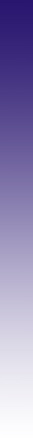 uzavřená podle ustanovení § 1746 odst. 2 a § 1903 a násl. zákona č. 89/2012 Sb., občanský zákoník (dále jen „občanský zákoník“ a „Dohoda“)Strany:Fakultní nemocnice BrnoIČ: 65269705DIČ: CZ65269705se sídlem: Brno, Jihlavská 20, PSČ 625 00 zastoupena: MUDr. Ivo Rovným, MBA, ředitelem bankovní spojení: Česká národní bankačíslo bankovního účtu: 71234621/0710Fakultní nemocnice Brno je státní příspěvková organizace zřízená rozhodnutím Ministerstva zdravotnictví ČR. Nemá zákonnou povinnost zápisu do obchodního rejstříku, je zapsána v živnostenském rejstříku vedeném Živnostenským úřadem města Brna.(dále jen „FN Brno“)aSNT Plus s.r.o. IČ: 25701576 DIČ: CZ25701576 se sídlem: Novodvorská 994/138, 142 00 Praha 4 zastoupena: Ing. Ludvík Tót, jednatel bankovní spojení: Československá obchodní banka a.s. číslo účtu: 1121103502/5500zapsána v obchodním rejstříku vedeném Městským soudem v Praze, oddíl C, vložka 62478(dále jen „Dodavatel“)Úvodní ustanoveníDne 10. 2. 2023 uzavřely Strany smlouvu, č. smlouvy FN Brno: KP/0450/2023/Mc, s předmětem plnění Plicní ventilátory - část 3 s názvem Transportní plicní ventilátor 1 ks - IGEK (dále jen „Smlouva“).FN Brno je povinným subjektem pro uveřejňování uzavřených smluv ve smyslu zákona č. 340/2015 Sb., zákon o registru smluv, ve znění pozdějších předpisů (dále jen „ZRS“).Obě Strany shodně konstatují, že u Smlouvy nedošlo k uveřejnění, nebo se ve smyslu § 5 odst. 5 ZRS nepovažuje za uveřejněnou prostřednictvím registru smluv.Jelikož Smlouva nebyla řádně uveřejněna ani do 3 měsíců od okamžiku jejího uzavření, došlo ve smyslu dle § 7 odst. 1 ZRS k jejímu zrušení od počátku. V důsledku této skutečnosti představují veškerá plnění, které si Strany poskytly v souvislosti se Smlouvou, bezdůvodné obohacení.S ohledem na skutečnost, že obě Strany jednaly s vědomím závaznosti Smlouvy a v souladu s jejím obsahem plnily, co si vzájemně ujednaly, a ve snaze napravit stav vzniklý v důsledku nesprávného uveřejnění Smlouvy v Registru smluv, sjednávají Strany tuto Dohodu. Předmět DohodyStrany Dohody prohlašují, že u veškerých plnění, která si poskytly v souvislosti se Smlouvou a tvoří bezdůvodné obohacení, si nebudou vzájemně nárokovat jejich vydání nebo jinou kompenzaci; tím není dotčeno ustanovení odst. II.2 Dohody.Strany si tímto ujednáním vzájemně stvrzují, že obsah vzájemných práv a povinností, který touto Dohodou nově sjednávají, je zcela a beze zbytku vyjádřen textem, která tvoří přílohu č. 1 této Dohody; záměrem Stran je vytvoření smluvního závazku obsahově totožného nebo srovnatelného se Smlouvou. Strany dále prohlašují, že veškerá plnění, která byla poskytnuta v souvislosti se Smlouvou, se budou považovat za plnění dle nového smluvního vztahu založeného touto Dohodou.Závěrečná ujednáníStrany souhlasí s uveřejněním veškerých informací týkajících se závazkového vztahu založeného touto Dohodou, zejména vlastního obsahu této Dohody a její přílohy, a to v souladu s ustanoveními ZRS, vyjma těch ustanovení, která jsou chráněná jako obchodní tajemství. Uveřejnění Dohody provede FN Brno. Tato Dohoda nabývá účinnosti uveřejněním v registru smluv.Jakékoliv změny či doplňky této Dohody lze činit pouze formou písemných číslovaných dodatků podepsaných oběma Stranami. Odstoupení od této Dohody lze provést pouze písemnou formou.Tato Dohoda je sepsána ve dvou vyhotoveních stejné platnosti a závaznosti, přičemž jedno vyhotovení obdrží každá Strana. V případě uzavření Dohody v elektronické formě obdrží každá Strana jedno elektronické vyhotovení s platností elektronického originálu.Strany Dohody prohlašují, že se důkladně seznámily s obsahem této Dohody, kterému zcela rozumí a plně vyjadřuje jejich svobodnou a vážnou vůli.Nedílnou součástí Dohody je příloha č. 1, která obsahuje obsah Smlouvy.V Praze dne V Brně dneSNT Plus s.r.o.Ing. Ludvík TótjednatelFakultní nemocnice BrnoMUDr. Ivo Rovný, MBAředitel